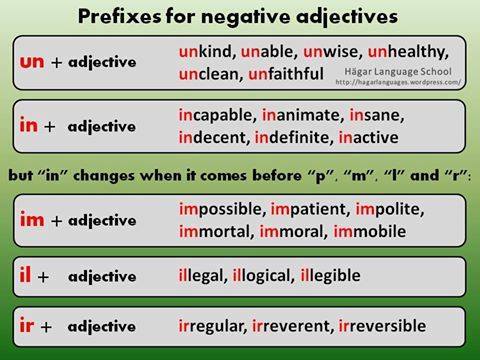 Able – I can do itUnable – Wise – smart, knowledgeable Unwise – Capable – I can do it. Incapable – Animate – It moves. Inanimate – Sane – Not crazyInsane – Active – Moves a lot. Inactive – Patient – I can wait. Impatient – Polite – Nice, not meanImpolite – Mortal – I can die. Immortal – Legal – I follow the rules Illegal – Logical – It makes sense (I understand)Illogical – Legible – I can’t read it. Illegible – Regular – Normal Irregular – 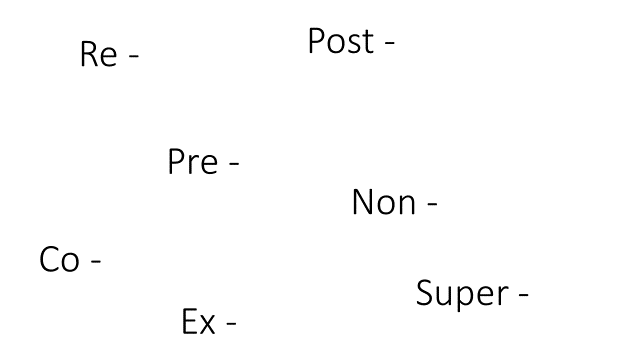 